ПРОТОКОЛ№1Заседания членов СоветаОбщероссийской общественной организации«Содружество ветеранов гражданской авиации России»«01» «февраля» 2018г.	г. МоскваВремя проведения   14.00 - 16.00Место проведенияМосква Ленинградский пр., д.37, корп. 2	Аудитория 327Здание РосавиацииПрисутствовали члены Совета:Анциферов С.А.Губанов М.В.Зобов Н.Ф.Майзенберг М.А.Недоступ В.К.Самохин В.И.Смирнов В.П.Шишкин Ж.К.Приглашены:Десятниченко И.А.1. По уважительным причинам на собрании не смогли присутствовать члены Совета: Денефнер В.З.; Есаян Р.Т.; Масенков В.И.; Шлыков В.А.; Савин В.Г.Заседание открыл Президент - Председатель Совета Содружества ШишкинЖ.К.:Сообщил, что по доверенности свои полномочия передали:    Есаян Р.Т.Масенков В.И., Савин В.Г..Из общего количества 13 членов Совета Общества с учетом письменных доверенностей зарегистрировано 11 участников заседания. Кворум для работы обеспечен.Предложено начать работу заседания Совета.Голосовали:   «за» Единогласно Шишкин Ж.К. огласил Повестку дня. Повестка дня:Рассмотрение      заявления Шлыкова В.А. о его выходе    из состава учредителей  и из состава Совета Общества.Информация   генерального   директора  Самохина  В.И.   о   работе   по Сбербанку.Информация Зобова Н.Ф. о направлениях деятельности Содружества.Прием в члены общества Фонда развития инфраструктуры воздушного транспорта «Партнер Гражданской Авиации».О дополнительной регистрации Региональных отделений.О    создании    электронного    адреса,        сайта,    бланка    Содружества (Информация Шишкина Ж.К.).РазноеПринятые решения:По первому вопросу повестки дня заявление Шлыкова В.А. о выходе его из состава учредителей и из Совета Содружества.Шишкин Ж.К. Зачитал письмо Шлыкова В.А. в котором он просит исключить его из состава учредителей и Совета Содружества.Голосовали:Удовлетворить просьбу Шлыкова В.А. об исключении его из состава Совета Общества. Исключение из состава учредителей невозможно ввиду регистрации состава учредителей в Минюсте.Голосовали   «За» - Единогласно.По второму вопросу заслушали информацию Генерального директора Самохина В.И.Доложено, что по банку вопросы в основном решены: счет в Сбербанке открыт, электронная подпись готова, можно начинать финансовые операции.Необходимые документы пенсионного фонда будут получены - 02.02.2018г.Шишкин Ж.К. предложил информацию принять к сведению. Он также проинформировал, что все учредительные документы получены и хранятся в сейфе Генерального директора.По третьему вопросу о направлениях деятельности Содружества выступил Зобов Н.Ф. Он предложил создать рабочие группы по таким направлениям как: Административная работа; Региональная политика; Медицина; Литература; Финансовое обеспечение; Социальное и юридическое направления.Выступил Шишкин Ж.К. он подчеркнул, что на данном этапе основной вопрос, который необходимо решить в ближайшее время это финансирование уставной деятельности Содружества. Предложено создать группу финансового обеспечения во главе с Зобовым Н.Ф. В группу должны войти: Анциферов С.А.; Денефнер В.З.;Масенков В.И.; Майзенберг М.А.; Самохин В.И.Решили: Утвердить группу финансового обеспечения в составе: Зобов Николай Федорович    -   руководитель группыЧлены группы:Анциферов Сергей Александрович Денефнер Владимир Зигмундович Масенков Владимир Иванович Майзенберг Михаил Абрамович Самохин Виктор ИвановичРуководителю группы Зобову Н.Ф.о результатах работы группы еженедельно информировать председателя Совета   Голосовали:•   «За» - ЕдиногласноПо четвертому вопросу о приеме в члены общества Фонда развития инфраструктуры воздушного транспорта «Партнер Гражданской Авиации» информацию дал Шишкин Ж.К.. Он проинформировал, что от руководителя Фонда Смирнова Олега Михайловича поступило заявление о приеме Фонда «Партнер Гражданской Авиации» в члены Содружества.Решили: принять юридическое лицо Фонд «Партнер Гражданской Авиации» в члены Организации.Голосовали:«За» - ЕдиногласноПо пятому вопросу слушали информацию Ж.К. Шишкина о поступивших протоколах от регионов о создании (учреждении) региональных отделений.Решили: На основании полученных протоколов зарегистрировать региональные отделения Общероссийской общественной организации «Содружество ветеранов гражданской авиации России» в следующих регионах (субъектах) Российской Федерации:Камчатский край (г. Елизово)Кемеровская область (г.Кемерово)Республика Алтай (г. Горно - Алтайск)Республика Башкортостан (г.Уфа)Республика Бурятия (г.Улан - Уде)Читинская область Забайкальский край (г.Чита)Таким образом общее число региональных отделений Содружества составляет 49По шестому вопросу о создании электронного адреса, сайта и бланка Содружества выступил Шишкин Ж.К.. Он предложил поручить решение данного вопроса Зобову Н.Ф., Анциферову С.А. и Десятниченко И.А.Голосовали:«За» - ЕдиногласноВ разделе Разное обсуждены текущие вопросы, в том числе приобретение юбилейных значков 95-летия гражданской авиации для Региональных отделений.На этом заседание Совета закончено.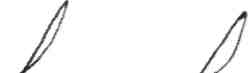 Председатель	^^1^*-^=^^*----^^	Ж.К. ШишкинСекретарь	^^%^=^^>	ВК- Недоступ